ДЕПАРТАМЕНТ ОБРАЗОВАНИЯ ГОРОДА МОСКВЫГОСУДАРСТВЕННОЕ БЮДЖЕТНОЕ ПРОФЕССИОНАЛЬНОЕ ОБРАЗОВАТЕЛЬНОЕ УЧРЕЖДЕНИЕ  ГОРОДА МОСКВЫ «КОЛЛЕДЖ СОВРЕМЕННЫХ ТЕХНОЛОГИЙ имени Героя Советского Союза М.Ф. Панова»Методические рекомендации для самостоятельной работы студентов при работе с учебной, дополнительной и справочной литературой ипри составлении схем, тезисов, конспектовспециальности:120714 Земельно-имущественные отношения  270802 Строительство и эксплуатация зданий и сооружений Преподаватель: к.п.н. Таранова Галина ВасильевнаМОСКВА2015СОДЕРЖАНИЕПояснительная запискаРабота с книгой. Формирование умений работать с учебной, дополнительной и справочной литературой  (энциклопедиями, словарями)Работа в библиотеке. Формирование умений работать с библиографией, каталогомФормирование умений выделять главное, планировать, составлять схемы, тезисы, конспектыЛитератураИнтернет-ресурсы Пояснительная запискаНовые стандарты третьего поколения уделяют большое значение самостоятельной учебной деятельности студентов, которая позволяет более успешно освоить компетенции, необходимые для реализации будущей профессиональной и бытовой деятельности, что способствует развитию самостоятельности, ответственности, организованности и творческих (креативных) качеств личности обучающихся в решении стоящих перед ними проблем различного уровня.В связи с этим необходимо уделять особое внимание разработке заданий для самостоятельной работы. Выполнение разработанных заданий предполагает ряд практических действий; произведение расчетов и вычислений, заполнение таблиц, построение схем и графиков, решение задач, проблемных ситуаций, проведение наблюдений, сбор фактического материала, написание конспектов, тезисов, творческих, реферативных работ, учебных проектов и т.д.Успешная самостоятельная работа возможна при наличии следующих условий:    1. Обучающийся должен быть подготовлен к осуществлению самостоятельной деятельности (морально готов к необходимости такой деятельности).2. Необходима позитивная мотивация  получения новых  знаний в конкретной области познания.3. Наличие и доступность необходимого научного, учебно-методического и справочного материала.4. Обеспечение преподавателем консультационной помощи.5. Системный и систематический само- и внешний контроль уровня достижений обучающегося в реализуемой им самостоятельной познавательной деятельности во внеаудиторное время.При выполнении заданий важно, чтобы обучающиеся сделали вывод, что процесс обучения – это совместная деятельность обучающегося и преподавателя.  Необходимо научить обучающихся осуществлять наблюдение за своей учебной деятельностью, делать её самоанализ, самооценку и самокоррекцию. Формирование умения контролировать свою деятельность непосредственно в ходе занятий, выполнения упражнений.Для этого необходимо предложить  обучающимся поработать самостоятельно в библиотеке с учебной, справочной литературой, со словарями, энциклопедиями.                                                                                                                                                                                                                                                                                                                                                                                                                                                                                                                                                                                             Студент получает положительный результат от той деятельности, которая у него получается. Студент запоминает ту информацию, которая ему интересна. Поэтому активную самостоятельную работу студента следует поддерживать и стимулировать различными приемами:наполнение   теоретического материала  интересными фактами, высказываниями известных людей;соблюдение принципа последовательности в изложении материала;маленькие открытия индивидуальных особенностей самого себя;игровые моменты;реальные рекомендации по развитию памяти, внимания, организации учебного труда;нацеленность на достижения успеха.Выполнение разработанных заданий предполагает ряд практических действий; заполнение таблиц, построение схем, решение задач, проблемных ситуаций, проведение наблюдений, сбор фактического материала, написание конспектов, тезисов, реферативных работ, проектов и т.д.Работа с книгой. Формирование умений работать с учебной, дополнительной и справочной литературой  (энциклопедиями, словарями)Цель:1.	Ознакомить обучающихся с элементами справочного аппарата книги – ее библиографическим описанием и аннотацией.2.	Рассмотреть устройство современной книги, научить различать суперобложку и титульный лист, форзац, фронтиспис, формат издания. 3.	Расширить знания обучающихся о разных видах справочной литературы (словарях, справочниках, энциклопедиях) и сформировать умения работать с дополнительной и справочной литературой.4.	Ознакомить с приемами работы с электронными словарями, энциклопедиями.5.	Воспитывать культуру чтения.ТЕОРЕТИЧЕСКИЙ МАТЕРИАЛ К ТЕМЕДанное задание дает представление о справочной литературе, формирует цели обращения к словарям и энциклопедиям, обучает работе с ними. Обучающиеся узнают о структуре словарей и энциклопедий, расположении материала, знакомятся с понятиями «Алфавитный и предметный указатели», «указатель имен, понятий и терминов». Хорошее знание аппарата книги, назначения всех элементов служит прочным фундаментом навыка самостоятельной работы с книгой, умения пользоваться ее справочным аппаратом.Справочный аппарат включает в себя аннотацию.Аннотация – краткое изложение содержания книги, статьи и т.д.,  часто с критической оценкой ее. Она состоит из: 1. Описания библиографических признаков книги (автор, название и т.д.). 2. Краткого изложения материала содержания.3. Указания, для кого данная книга предназначается.Как элемент выходных сведений аннотация может быть напечатана в составе макета аннотированной каталожной карточки на обороте титульного листа или на концевой полосе, а также отдельно.Аннотации, написанные шаблонно, сухо, формально, отбивают у читателей желание прочитать и купить книгу. Поэтому издателям очень важно не жалеть усилий и времени на составление аннотации, стараясь сделать из каждой произведение малой формы самостоятельной ценности.Справочный аппарат книги состоит из множества элементов. Это оглавление, выходные данные, предисловие, примечания, указатели имён, географические указатели, аннотации и т.п.  Основное назначение выходных сведений – информировать читателей, покупателей, библиотекарей и т.д., об издании и его главных особенностях: кто автор, каково заглавие, к какому виду изданий относится, кому адресовано, кто издатель, где, в каком месте, в каком году издание выпущено, кто принимал участие в его создании, подготовке и выпуске, какая типография (типографии) исполняла полиграфические работы и т.п. Как любой элемент справочного аппарата оглавление (содержание) имеет свои задачи. Их три:справочно-поисковая – упростить и убыстрить розыск составных частей издания (глав, параграфов, статей, рассказов, примечаний, библиографического списка и т.д.);информационно-пояснительная – дать читателю общее представление о содержании и структуре издания, подготовить его тем самым к чтению или к выбору материала;рекламная – завлечь читателя, вызвать у него интерес к просматриваемой книге, желание прочитать ее, купить или взять в библиотеке.Устройство книги:Современная книга имеет следующую структуру:Обложка. Обложка «одевает», «прикрывает»  книгу. Это «покрышка» книжного блока. На ней печатается фамилия автора, название книги, иногда – название издательства и год издания. Обложка может быть сделана из разных материалов.  Переплет. Переплет, как и обложка, помогает книге дольше про-жить, сохранить в целости страницы текста. Переплет, как и обложка, - «визитная карточка книги», ее лицо. Переплет, в отличие от обложки, делается из плотного картона, покрытого кожей или ее заменителей, тканью или бумагой. Суперобложка. Super  по латыни означает «сверх». Суперобложка – это еще одна обложка, своего рода «обертка», которую надевают поверх переплета или обложки, чтобы она предохраняла их от повреждений, делала книгу еще наряднее и красивее.  Форзац. Это лист бумаги, соединяющий основную часть книги с крышкой переплета.  Титульный лист. Это первая страница книги, на которой напечатана фамилия автора и заглавие, подзаголовок, название издательства, место и год издания книги, т.е. выходные данные.  Фронтиспис. Он есть не в каждой книге. Но если вы переворачиваете обложку, вслед за ней – листок форзаца, и вот тут, рядом с титульным листом, слева от него, вас встречает иллюстрация – портрет автора книги, главного героя, просто картинка, - это и есть фронтиспис. Он всегда рядом с титульным листом и, как правило, обращен к нему «лицом».Колонцифра. Этим красивым именем называется обычная цифра, которая обозначает в книге порядковый номер страницы.Колонтитул – справочная строка над текстом страницы (иногда сбоку от него, изредка под ним), сообщающая о ее содержании: <…> в словаре, энциклопедии – какие заглавные слова или на какую начальную букву или начальный слог заглавные слова помещены на странице. Колонтитулы – основное или дополнительное средство поиска нужного материала. В алфавитно построенных словарях и энциклопедиях они часто бывают единственным поисковым инструментом.Формат издания. Формат книги или, точнее, формат издания - это размер его по ширине и длине.Первые полосы разделов выделяют средствами вёрстки или художественного убранства. Шрифтовые и нешрифтовые методы выделения позволяют выявить заголовки или отдельные части текста.Книги различают по их читательскому и целевому назначению, а также по тематике.По читательскому назначению могут быть выделены книги для массового читателя, для специалистов и для детей.Исходя из целевого назначения книги, говорят об официальных, научных, научно-популярных, учебных, литературно-художественных, справочных, рекламных и других изданиях.Среди учебных книг можно выделить учебники, учебные пособия, учебно-методические пособия и др.Характерными видами справочной литературы являются словари, энциклопедии, справочники по специальным вопросам, инструкции, ката-логи, проспекты, путеводители, памятки, календари. Формирование умений работать с дополнительной и справочной литературой.В процессе работы часто приходится работать не только с учебником, но и с разного рода справочной литературой: это словари, энциклопедии, справочники.К справочной литературе предъявляться восемь основных требований:1.	Полнота фактического материала.2.	Научная и практическая значимость.3.	Удобопоисковость.4.	Объем словарных или справочных статей.5.	Язык и стиль изложения.6.	Наличие ссылок и отсылок.7.	Наличие вспомогательного справочного аппарата.8.	Культура издания.Словари многочисленны и разнообразныВ 1863-1866 годах вышло первое издание «Толкового словаря живого великорусского языка» Владимира Ивановича Даля. Над этим замечательным, уникальным памятником русского языка и русской культуры автор беззаветно трудился около 50 лет.  Повсюду, в любых ситуациях, Владимир Иванович не переставал записывать слова. Из многих краёв России добровольные корреспонденты присылали ему местные слова и их толкования. Словарь содержит более двухсот тысяч слов, а также 30 тысяч пословиц, поговорок, загадок. Конечно же, в наше время словарь не может быть использован как справочник по современному русскому языку, он отражает состояние языка в 19 веке. С тех пор значения многих слов изменились. Но ценность словаря  от этого нисколько не уменьшилась.Не менее известны в наше время и толковые словари, выпущенные  под редакцией Дмитрия Николаевича Ушакова и Сергея Ивановича Ожегова. В них включены новые слова, уточнены толкования многих слов. Общедоступность и удобство пользования сделали эти словари очень популярными. А в 1991 году словарю Ожегова была присуждена премия Академии наук. Использование:1) орфографического (словарь «Пиши правильно»); 2) толкового («Пойми правильно»); 3) этимологического («Словарь происхождения слов»); 4) орфоэпический («Произноси правильно») достаточно традиционно.В одних словарях объясняются предметы, явления окружающего мира (это словари энциклопедические), в других - разъясняются (толкуются), лексические значения слова, указываются нормы их правописания, произношения (это словари лингвистические).Однако словарь - все-таки не совсем книга; это самый настоящий рабочий инструмент, от которого можно ожидать актуальности, точности и удобства использования. Разумеется, новые термины, определения и целые понятия появляются с пугающей быстротой и мгновенно находят свое место в языке.Однако оперативно отражать все языковые изменения и дополнения в бумажных словарях не представляется возможным по вполне очевидным причинам: слишком часто придется повторять весь многоэтапный и дорогой цикл редактирования, допечатной подготовки, оформления и собственно печати. Кроме того, российский пользователь сегодня вряд ли может себе позволить каждые год-два приобретать свежее издание специализированного словаря и выбрасывать старое.Возможность оперативного дополнения, обновления электронного словаря, нетребовательность к системным ресурсам, компактность программы-оболочки и сравнительная простота ее создания, огромная аудитория таких словарей. Современный пользователь может выбирать электронный словарь сообразно своим потребностям, возможностям используемого компьютера и т. д.Энциклопедия в том виде, в каком мы её знаем сейчас, появилась в XVIII веке. Образцом для неё послужил словарь. Словарь содержит только слова и их определения, давая читателю, минимум информации и нередко не позволяя ему понять значение и применимость термина или как данный термин относится к более широкому кругу знаний. Чтобы устранить эти недостатки, энциклопедия глубже проникает в каждый освещаемый ею предмет и содержит обзор накопленного о нём знания. Энциклопедия часто содержит много географических карт и иллюстраций, а также библиографию и статистику.Энциклопедия - приведённое в систему обозрение всех отраслей человеческого знания или круг дисциплин, в совокупности составляющих отдельную отрасль знания.Энциклопедией называют также научное справочное пособие, содержащее обозрение наук или дисциплин (преимущественно в форме словаря). В широком понимании — сборник научных сведений и справок на различные темы, предназначенный для широкого круга читателей.На самом деле, цель энциклопедии — собрать знания, рассеянные по свету, привести их в систему, понятную для людей ныне живущих, и передать тем, кто придёт после нас, с тем, чтобы труд предшествующих веков не стал бесполезным для веков последующих, и чтобы наши потомки, обогащённые знаниями, стали добрее и счастливее, и чтобы мы не канули в вечность, не сумев послужить грядущим поколениям  (Дени Дидро).Энциклопедии делятся на универсальные (например, «Большая советская энциклопедия», «Британника», «Википедия»), отраслевые («Математическая энциклопедия»), региональные, персональные.Универсальная энциклопедия — энциклопедия, охватывающая весь круг знаний о мире и человеке. Отраслевые – содержат систематизированную информацию по какой-либо определенной отрасли научного знания («Историческая энциклопедия»).Персональная – содержит систематизированную информацию по всем или некоторым вопросам, связанным с одним человеком или группой лиц («Однотомная Лермонтовская энциклопедия»).Региональные – содержат систематизированную информацию по всем или некоторым отраслям и областям знаний, связанным с каким-либо краем, регионом или отдельным городом, ПГТ, селом, деревней и др. Например, региональные  энциклопедии: «Московская энциклопедия», «Рязанская энциклопедия».В зависимости от подготовки читателя, которому энциклопедия адресована, она не только может содержать информацию о некой определённой области знания, например, о медицине, философии, военном деле или юриспруденции, но и излагать материал более или менее специальным языком.Способ организации энциклопедии важен для удобства её использования в качестве справочной литературы. Исторически сложилось два основных способа организации энциклопедии: алфавитный и иерархический.Алфавитная (алфавитно-словарная, или просто словарная) организация основана на расположении отдельных не связанных между собой статей в алфавитном порядке названий их предмета. Энциклопедии, в которых информация разделена по словам и словосочетаниям, называются энциклопедическими словарями, например, 82-томный Энциклопедический словарь Брокгауза и Ефрона, 58-томный Энциклопедический словарь Гранат, Википедия. Разновидностью энциклопедий являются также энциклопедические справочники, в которых статьи представлены в предельно сжатой форме.Системная (или логически-тематическая, иерархическая) организация, кроме того, существуют энциклопедии, в которых информация разделена по отраслям знаний, например, 12-томная Детская энциклопедия.Существуют и энциклопедии смешанного типа, например, большая часть Большой советской энциклопедии построена как энциклопедический словарь, но том «СССР» построен по логически-тематическому (иерархическому) принципу.Новые возможности для организации энциклопедии создают электронные устройства, позволяющие, например, проводить поиск по ключевым словам.Метод составленияСовременные средства накопления и обмена информацией создают всё новые способы для сбора, проверки, обработки и представления информации. Такие проекты как Википедия представляют собой пример новых форм энциклопедии, в которых дополнение и извлечение информации предельно упрощено.В России наиболее значительным проектом такого рода с 1996 г. является «Большая энциклопедия Кирилла и Мефодия» (БЭКМ), ежегодно издаваемая в обновлённом варианте компанией «Кирилл и Мефодий». Один из наиболее крупных проектов по публикации энциклопедических изданий в Интернете на русском языке — открытый в 2000 году портал «Рубрикон», где выложены тексты и иллюстрации 62 энциклопедий и словарей. Многие материалы проекта находятся в платном доступе.Свободная энциклопедияС развитием интернет-технологий стало возможным и появление Википедии — энциклопедии, составляемой и редактируемой всеми желающими. Несмотря на кажущуюся вседоступность, в том числе и для деструктивного воздействия, по охвату Википедия (английская версия, более 3,159 млн. статей на 14 января 2010 года), как минимум, не уступает все-мирно известным изданиям.Основным недостатком, является то, что Википедию нельзя в полной мере считать «приведённым в систему обозрением отраслей человеческого знания», поэтому  приведение в систему накопленного материала является одной из постоянных целей Википедии.Объявленный в 2005 году выход полного издания 62-томной «Большой энциклопедии», подготовленной издательством «Терра», претендовал на «прорыв в энциклопедическом деле». Общий словник Энциклопедии насчитывает свыше 200 000 слов, включая отсылочные статьи и разъяснённые термины. Из них — свыше 160 000 составляют ключевые слова обзорных, понятийных и биографических статей, которые сопровождаются более чем 60 000 цветными и черно-белыми иллюстрациями, 340 общегеографическими и политическими картами.Кроме известных нам энциклопедий есть и другие – на электронных носителях. Это словари, энциклопедии и даже целые библиотеки, как, например, известная многим «Библиотека Кирилла и Мефодия», Библиотека Мошкова, «Большая электронная детская энциклопедия», справочники по отдельным областям науки. Они значительно облегчают работу многим людям. С их помощью можно, не выходя из дома, отыскать необходимую информацию. Мультимедиа – одна из самых привлекательных областей компьютерной техники. Мультимедийные энциклопедии, игры, обучающие программы, справочники, электронные журналы вошли в нашу жизнь подобно книгам, видеокассетам и музыкальным компакт-дискам. Мультимедиа пока не столь доступно, как кино и телевидение, однако сила его воздействия и механизм этого воздействия  в чем-то подобны. Череда ярких, запоминающихся образов, гармоничный звуковой и видеоряд, выдержанный оптимальный ритм монтажа, чередование различных графических и методических приемов, фоновые шумы и музыка, позволяющие передохнуть или направленные на усиление эмоционального воздействия на учащегося – все это современные мультимедийные энциклопедии. Такие преимущества мультимедийных энциклопедий, как возможность полнотекстового поиска и увлекательный контроль знаний в виде игры, очевидны. МЕТОДИЧЕСКИЕ РЕКОМЕНДАЦИИ ДЛЯ ВЫПОЛНЕНИЯ САМОСТОЯТЕЛЬНЫХ ЗАДАНИЙ
Чтобы легко и быстро найти нужную информацию, необходимо знать, как устроены энциклопедии. На последних страницах энциклопедий расположены содержание, алфавитный и предметный указатели, указатель имён, список терминов или понятий. Как работать с энциклопедиями? Сначала нужно выбрать энциклопедию нужного направления (отрасли). Например, вопрос звучит так: «Когда и где жил древний ученый - математик Пифагор?» Какой том энциклопедии нам понадобится? Математика. Возьмём энциклопедию по математике серии «Аванта+» и откроем указатель имён. По алфавиту отыщем нужное нам  имя – Пифагор. Рядом с именем ученого мы увидим  номера страниц, на которых содержится  более подробная информация о нём.   Или, например, вопрос поставлен так: «Что такое многогранник?» Находим в этой же энциклопедии предметный указатель, а в нём по алфавиту – слово «многогранник». Рядом с этим словом – номер нужной нам страницы. Мы можем сказать, что справочник – это младший брат энциклопедии и словаря. Материал здесь расположен по отдельным темам. Одни справочники подскажут названия рек, морей, городов, другие расскажут о растениях, животных, кораблях или самолетах. ЗАДАНИЕ 1. Преподаватель раздаёт подобранные для работы книги. Обучающиеся работают с ними,  составляют аннотацию, находят элементы справочного аппарата.2.	Предложенные преподавателем книги обучающиеся  распределяют по читательскому и целевому назначению, делают пояснения.3.	Обучающиеся составляют рассказ-описание книги по внешнему виду, устройству и назначению.  4. Работа со статьями лингвистического словаря.Задание 1Ознакомьтесь с предложенными книгами, найдите выходные данные. Что вы узнали о книге на основе этих данных? Задание 2Составьте  рассказ-описание книги по внешнему виду, устройству и назначению.Задание 3Внимательно рассмотрите титульный лист тех книг, которые вы получили. Перечислите элементы справочного аппарата в рассмотренных вами книгах?  Из каких элементов состоит библиографическое описание? В какой книге под этим описанием даются некоторые пояснения  о содержании книги, её назначении, авторе и т.п.?Задание 4Составьте аннотации к предложенным книгам.Задание 5Какие словари Вам известны? Расскажите о них. В каких ситуациях они могут быть Вам полезны? Поработайте со статьями лингвистических словарей. Подготовьте  представление словарей любого типа.Задание 6Проанализируйте предложенные энциклопедии, данные занесите в таблицу.Большая Советская Энциклопедия (БСЭ). Пролеев С. Энциклопедия нравов (ЭН). Лоулесс Д. Энциклопедия ароматических масел. Чернобров В. Энциклопедия загадочных мест Земли. Энциклопедия автомобилей. Энциклопедия этикета.1. Большая Советская Энциклопедия (БСЭ) - это авторитетное советское академическое издание, в твердой обложке, с хорошей бумагой. Расположение материала – алфавитное. Справочный аппарат состоит:Выходные сведения расположены в конце книги.Справочно-поисковый аппарат издания представлен: литературными рубриками, отсылками, колонтитулами и указателем карт с номерами страниц.Справочно-пояснительный аппарат представлен: статьей «От редакции», в которой рассказывается, какие проблемы освещены в издании и статьей «Как пользоваться энциклопедией».В конце книги есть списки основных сокращений, принятых в БСЭ, сокращенных обозначений единиц величин и приставок для образования наименований кратных и дольных единиц величин (напр., а – ампер, кг – килограмм, Г – гига…() и т.д.), сокращений в библиографических описаниях (напр., б. г. – без года, сост. – составитель и т.д.), сокращенные названия городов (напр., А.-А. – Алма-Ата, Amst. –  и т.д.), список научных консультантов (по отраслям знания в алфавитном порядке).Библиографический аппарат представлен списком литературы в конце каждой словарной статьи.Можно сделать вывод, что справочный аппарат БСЭ разработан достаточно хорошо. Однако в издании отсутствует аннотация, а также для удобства пользования можно было бы добавить указатель литерных рубрик с номерами страниц (напр. так: А 3, Б 75 и т.д.). В остальном ВСА этой энциклопедии может служить образцом для остальных анализируемых изданий.2. Пролеев С. Энциклопедия нравов (ЭН)Книга Пролеева С. необычна по содержанию и потому интересна. У нее удобный формат, хорошая бумага. Присутствуют такие элементы ВСА:Выходные данные.Аннотация.Справочно-пояснительный аппарат: статья «Об обличении добродетели» и послесловие. Обе статьи интересны, хотя и не соответствуют требованиям к справочно-пояснительному аппарату.Справочно-поисковый аппарат: колонтитулы, алфавитный перечень добродетелей и подробное оглавление. 3. Энциклопедия этикета.Последнее издание хорошо выглядит не только снаружи, но и изнутри. Об этом можно судить хотя бы по качеству ВСА:Выходные данные.Аннотация (хорошая, полная).Справочно-пояснительный аппарат: предисловие, рассказывающее о развитии этикета, его видах и т.п.Справочно-поисковый аппарат: нетекстовые средства поиска – высечки, содержание, вынесенные на отдельные страницы главы с подпунктами. Библиографический список.Кроме того, книга содержит приложения о некоторых традициях русской кухни и кулинарные предпочтения гостей из разных стран. В издании нет терминологии, однако читатель почерпнет из этой книги все об этикете.Задание 7Работа с текстом. Чтение текста с маркировкой по методу insert (инсерт).Прочитайте текст, делая пометки карандашом на полях. По завершению работы с маркировкой текста на стадии осмысления обучающиеся могут выполнить работу по систематизации и рефлексии изученного, выполнив таблицу «ИНСЕРТ». В таблицы делаются выписки по каждому значку. На основе таблицы можно сделать обсуждение полученных результатах в парах, группах или фронтально. INSERT (Interaktive Notation System for Enhaced Reading and Thinking) – маркировка текста. В русскоязычном варианте часто именуется как чтение с условными значками или просто «условные значки». Используется для работы с информационными и познавательными текстами,  на стадии осмысления и рефлексии. Позволяет удерживать внимание на протяжении всего чтения. Дает возможность классифицировать информацию в зависимости от собственного опыта и знаний, позволяет преподавателю отслеживать процесс чтения. Для маркировки текста используется как минимум четыре значка: «+» - узнал, это новое, это что надо добавлять в багаж собственных знаний; «-« - это противоречит тому, что я знаю, я не согласен с этим;«V» - я это знал, это совпадает с тем, что мы обсуждали и пр.; «?» - я хочу об этом узнать подробнее, требуется уточнение информации. Некоторые правила «Как читать текст, сохраняя интерес к теме?»:Ставьте значки по ходу чтения текста.Прочитав один раз, вернитесь к своим первоначальным предположениям, вспомните, что вы знали или предполагали по данной теме раньше.Прочтите текст еще раз, возможно, количество значков увеличится.Заполните таблицу («Инсерт»), количество строк которой соответствует числу выбранных значков маркировки.Обсудите свои записи.ТаблицаЗадание 8Умение работать с электронной энциклопедиейКак разрешить спорную ситуацию в профессиональной деятельности?Например, специалисты часто сталкиваются с ситуациями, которые не урегулированы законодательством, решать их в каждом случае приходится по-разному. По таким ситуациям, как правило, существует множество точек зрения и разъясняющих документов.Практика применения налогового законодательства такова, что, к сожалению, далеко не на все вопросы можно найти ответы в Налоговом кодексе. И, согласно статистике, чаще всего специалисты сталкиваются со спорными ситуациями по НДС.Для тех, кому необходимо самостоятельно принять решение в сложной ситуации по НДС, можно воспользоваться электронной «Энциклопедией спорных ситуаций по НДС».«Энциклопедия» содержит подборки документов по спорным ситуациям, касающимся НДС. По каждой ситуации в ней кратко изложены различные точки зрения: как официальная позиция (Минфина РФ, ФНС России, судебных органов), так и мнения специалистов этих ведомств и независимых экспертов. Проанализировав эти мнения, специалист сможет самостоятельно принять решение по ситуации.«Энциклопедия» поможет экономить время, ведь в ней уже собраны необходимые материалы, и пользователю не придется делать этого самостоятельно. Еще одно преимущество «Энциклопедии» – ежемесячное обновление. «Энциклопедия» включена в информационный банк «Путеводитель по налогам». Он содержит практические пособия, в которых подробно рассматривается порядок исчисления и уплаты конкретных налогов. Теперь в одном информационном банке систематизирована и представлена полезная для работы информация по налогам, и «Путеводитель по налогам» может быть помощником в работе, как начинающих, так и опытных специалистов.В «Энциклопедии спорных ситуаций по НДС»:представлены различные точки зрения;каждая позиция обоснована ссылками на документы;материалы ежемесячно актуализируются;текст изложен доступным языкомКак работать с «Энциклопедией»?«Энциклопедия спорных ситуаций по НДС» размещена в информационном банке «Путеводитель по налогам» раздела «Финансовые консультации».  Напомним, что в этом банке уже содержатся практические пособия по НДС, налогу на прибыль и ЕНВД. В них подробно рассмотрен порядок исчисления и уплаты этих налогов.Работать с «Энциклопедией» просто и удобно – искать материалы по спорным ситуациям можно двумя способами:по значку  на полях правовых актов (например, Налогового кодекса РФ). В полученном дереве-списке выбираем банк «Путеводитель по налогам», а в нем – «Энциклопедию»;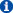 с помощью оглавления к материалу. Все спорные ситуации структурированы на основе статей в Налоговом кодексе РФ – это поможет быстро найти «свою» ситуацию.Пример.Необходимо разобраться в следующей спорной ситуации: имеет ли налогоплательщик право на вычет по НДС, если контрагент не находится по юридическому адресу (п. 1 ст. 171 НК РФ)?Шаг 1. В Стартовом окне Консультант Плюс по ссылке «Кодексы» найдем вторую часть Налогового кодекса РФ.Шаг 2. Из текста документа перейдем на вкладку «Оглавление» и откроем статью 171 «Налоговые вычеты».Шаг 3. Нажмем на значок  напротив п. 1 статьи.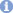 Результат. Получим список документов, связанных с п. 1 статьи 171, в разделе «Финансовые консультации». Открыв «Энциклопедию спорных ситуаций по НДС» в банке «Путеводитель по налогам», мы сразу попадаем в описание данной спорной ситуации и можем ознакомиться с разными позициями по этому вопросу.Задание 9Умение работать с электронными словарямиВ системе Консультант Плюс обновлен Словарь финансовых и юридических терминов. Он дополнен терминами, которые не имеют определений в законодательстве, однако широко используются в деловом обороте. Новые термины относятся к налоговой, таможенной, валютной, бюджетной, финансовой и страховой тематикам, а также касаются бухгалтерского учета, аудита, статистики, менеджмента, маркетинга и других сфер экономики.В  Словарь входят как термины, определения которых даны в нормативно-правовых актах, так и термины делового оборота, а всего – более 17 000 терминов.Есть два способа работы со словарем:I способ: можно выделить мышкой незнакомый термин в тексте документа, нажать кнопку  в пиктографическом меню и перейти в Словарь, чтобы посмотреть определение термина.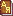 II способ: можно открыть Словарь, нажав на кнопку , и набрать в поисковой строке Словаря интересующее слово. При этом если определение приводится из нормативного акта, то по ссылке можно перейти непосредственно в текст этого документа.Задание 10Проанализируйте предложенные «Мультимедийные энциклопедии», данные занесите в таблицу.Энциклопедия «Природа».Энциклопедия «История мира».Энциклопедия «От плуга до лазера». «Большая энциклопедия Кирилла и Мефодия».Задание 11Использую электронную  "Энциклопедию спорных ситуаций по НДС", которая размещена в информационном банке "Путеводитель по налогам" раздела "Финансовые консультации", необходимо решить  следующую спорную ситуацию: имеет ли налогоплательщик право на вычет по НДС, если контрагент не находится по юридическому адресу (п. 1 ст. 171 НК РФ)?Работа в библиотекеЦель: Приобрести умения работать в библиотеке, научить ориентироваться в библиотечном каталоге.Ознакомить с библиографией, каталогом, правилами заполнения требований на книгу.ТЕОРЕТИЧЕСКИЙ МАТЕРИАЛ К ТЕМЕБиблиография – информационная структура, обеспечивающая подготовку, распространение и использование библиографической информации.Библиографическая информация – информация о документах, необходима для их идентификации и использования. Она показывает, какая литература существует по тому или иному вопросу, какие книги лучше.Существуют специальные библиографические издания: печатные каталоги, указатели, бюллетени, планы чтения, памятки.Примеры библиографических записей:	Самохвалова Ю.Н. Бухгалтерский учет: Практикум: Учебное пособие – 2-е изд., испр. и доп. – М: Форум: ИНФОРМА-М, - 2008 – 240с.	Карагод В.С., Худолеев В.В. Налоги и налогообложение: Учебное пособие – М: Форум: ИНФРА-М, - 2004 – С. 60-65.Конечно, библиотекарь не может запомнить названия всех книг. Полезнее и интереснее найти нужную книгу самому обучающемуся. Для этого в библиотеках существует каталог, который помогает читателю ориентироваться в книжном мире. Слово «каталог» пришло к нам из древней Греции и означает «опись, перечень». Сейчас больше распространены каталоги из карточек. Каталожная карточка – это что-то вроде книжного паспорта, которая заводится на каждую книгу.По такой карточке можно узнать: фамилию автора книги, ее заглавие, подзаголовочные данные, город, где она издана, издательство, выпустившее книгу, год издания, количество страниц и есть ли в ней иллюстрации.  Карточки, собранные в определенном порядке,  и составляют каталог.  Самые распространенные современные каталоги – систематический и алфавитный.Систематический каталог (СК) – это библиотечный каталог, в котором библиографические записи располагаются по отраслям знания в соответствии с определенной системой библиотечно-библиографической классификации. Под СК понимают систему, состоящую из двух подсистем: СК и алфавитно-предметного указателя к нему.Рекламирование СК может осуществляться с помощью графической схемы с перечислением важнейших отделов и разделов. Рядом с каталогом помещается плакат с пояснением порядка пользования каталогом. Эти рекомендации могут быть оформлены в виде алгоритма поиска по СК.Алфавитно-предметный указатель к СК – это вспомогательный аппарат, представляющий собой алфавитный перечень предметных рубрик, раскрывающих содержание отраженных в СК документов с указанием соответствующих классификационных индексов. АПУ выполняет функцию контроля над процессом систематизации.Правила пользования систематическим каталогом.Систематический каталог знакомит с составом книг в библиотеке и помогает выбрать книгу по отраслям знания и по отдельным вопросам. Карточки в СК так же, как и книги на полках расставляются по отраслям знаний, а внутри одного разделителя – по алфавиту.Сократить путь поиска литературы в СК вам поможет алфавитно-предметный указатель (АПУ), который является «ключом к каталогу». Для того, чтобы воспользоваться АПУ, необходимо обозначить одним словом или словосочетанием предмет, которому посвящена искомая литература. Затем найти аналогичную рубрику в АПУ и списать отраслевой индекс литературы. Найти в соответствующем разделе СК карточки нужных изданий, точно переписать шифр, автора, заглавие и обратиться к библиотекарю за литературой.		Алфавитный каталог – это каталог, в котором библиографические записи располагаются в алфавитном порядке фамилий индивидуальных авторов, наименований коллективных авторов или заглавий изданий.С помощь алфавитного каталога можно узнать:1.	Имеется ли произведение данного автора (индивидуального или коллективного) в фондах библиотеки и, если имеется,  то каков его адрес (шифр).2.	Какие произведения данного автора имеются в библиотеке.3.	Какие переиздания данного произведения имеются в фондах.4.	Запрос на библиографическое уточнение, касающийся тех или иных элементов библиографической записи. Например, в каком году вышло данное издание, каково место издания, было ли оно переработано или дополнено и др.5.	В какой библиотеке находится данной книга.	В ЦБС существует центральный АК, отражающий фонд библиотеки и фонды всех ее библиотек-филиалов. Он может быть служебным и читательским.МЕТОДИЧЕСКИЕ РЕКОМЕНДАЦИИ ДЛЯ ВЫПОЛНЕНИЯ САМОСТОЯТЕЛЬНЫХ ЗАДАНИЙРаботу в библиотеке целесообразно начать со знакомства со специализированными  библиографическими изданиями, печатными каталогами, бюллетенями, указателями; алгоритмом поиска книг по систематическому и алфавитному каталогам.  Работу с систематическим и алфавитным каталогами  по  поиску книг по отраслям знаний лучше организовать в парах или малых группах. После проверки правильности выполнения заданий необходимо разобрать ошибки и затруднения учащихся. Следует подчеркнуть, что работа в библиотеке необходима каждому студенту при написании доклада, реферата, творческой и проектной работы, при подготовке к устному выступлению.Задание 1Посетите библиотеку и ознакомьтесь с «Большой российской  энциклопедией». Сколько в ней томов? Как скомпонованы статьи в энциклопедии? Как ей пользоваться? Может ли пригодиться такая энциклопедия в вашей учебной деятельности?Задание 2Ознакомьтесь с видами словарей, имеющихся в библиотеке. Особое внимание обратите на лингвистические словари. Ответьте на вопросы: в каком порядке располагаются  словарные статьи; из каких частей состоит словарная статья; как помещаются  разные лексические значения многозначного слова; какой пометкой обозначается переносное значение многозначного слова; как разъясняются омонимы в толковых словарях; как обозначаются профессиональные  слова в толковых словарях?Задание 3Подготовьте  представление словарей любого типа.Формирование умений выделять главное, планировать, составлять схемы, тезисы, конспектыЦель:Научить самостоятельно, составлять планы, ознакомить с видами и назначением  планов.Дать понятие о тезисах, научить составлению тезисов.Ознакомить с видами конспектов, правилами и приемами конспектирования, обучить навыкам конспектирования.ТЕОРЕТИЧЕСКИЙ МАТЕРИАЛ К ТЕМЕДля повышения эффективности  умственного труда наиболее необходимым является выделение главного в изучаемом материале, составление планов, тезисов, конспектов. Составление тезисов, конспектов - важное средство повышения уровня самостоятельной работы,  развития логического мышления, культуры устной и письменной речи.	Различают несколько форм ведения записей. Обучающиеся  должны владеть пятью основными: план, тезисы, конспект, реферат, лекция.Тезисы представляют собой последовательно изложенные основные положения работы (греческое слово «тезис» означает «утверждение»).Тезисы – основные суждения, выводы, положения, которые содержат ключевую информацию текста. Тезисы существенно отличаются от плана, т.к. они передают содержание текста, основные выводы автора и их обоснование.Конспектирование имеет большое значение. И не только для того, чтобы сохранить содержание источника для своей будущей деятельности. Оно развивает память, мышление, письменную и устную речь.Конспектирование относится к числу наиболее важных общеучебных умений.  На него опирается весь учебный процесс, так как студентам постоянно приходится использовать для подготовки к занятиям  конспектирование лекций преподавателя,  учебного параграфа  или дополнительной литературы. Хорошо составленный конспект — это половина успеха на экзамене, так как в том объёме информации, что содержится в учебниках и Интернете, сложно вычленить ориентиры, которые и определяют систему в знаниях. А дать эти ориентиры может зачастую дать только преподаватель, так что его слова следует не только услышать, но и записать, запомнить. Конспект нужен для того, чтобы: - научиться перерабатывать любую информацию, придавая ей иной вид, тип, форму; - выделить в письменном или устном тексте  самое необходимое и нужное для решения учебной или научной задачи; -  создать модель проблемы (понятийную или структурную); -  упростить запоминание текста, облегчить овладение специальными терминами; - накопить информацию для написания более сложной работы в виде доклада, реферата, дипломной работы, диссертации, статьи, книги. Конспект (от лат. conspectus — обзор, изложение) является письменным текстом, в котором кратко и последовательно изложено содержание основного источника информации. Конспектировать — значит приводить к некоему порядку сведения, взятые из оригинала. В основе процесса лежит систематизация прочитанного или услышанного.Конспект – синтезирующая форма записи, так как она может включать в себя план, выписки,  цитаты,  тезисы. Конспект должен полно отражать основное содержание текста, объем конспекта должен быть в 10 раз меньше конспектируемого текста. Для уменьшения объема конспекта и ускорения работы применяются различные сокращения. Прежде чем начать составление конспекта, надо, прежде всего, записать фамилию автора произведения, полное название работы, указать год издания, издательство. Если конспектируется статья, то обязательно надо указать, в каком журнале и когда она была напечатана. Грамотно составленный конспект включает в себя различный шрифт, использование заглавных букв, выделяющих ключевые мысли;  цветных фломастеров, маркеров; стрелок, подчеркиваний, восклицательных и вопросительных знаков, знака PS, означающего послесловие; NB (обратить внимание); прямоугольных рамок вокруг наиболее значимых слов;  звездочек на полях против важных фактов; разделение материала на 2 колонки и т.д. В конспекте могут быть схемы, диаграммы, таблицы, которые придают ему наглядность, способствуют лучшему усвоению материала.Если конспект составлен правильно, он должен отражать логику и смысловую связь записываемой информации. «Умный» конспект помогает воспринимать информацию практически любой сложности, предварительно придавая ей понятный вид. Конспект может иметь свою систему знаков, с помощью которых оценивается информация не словесным, а условно символическим способом. Сокращению конспекта, свертыванию информации способствуют также использование аббревиатур, т.е. сокращенных слов и словосочетаний, использование вместо слов знаков. Например, вместо слов «равенство», «подобие», «сходство» можно использовать знак равенства «=», вместо слов «больше, меньше» - математические знаки «<,> », слово «следовательно» можно обозначить математической стрелкой =>.  и т. д. Можно применять пиктограммы и диаграммы. Конспект получается более наглядным, а материал запоминается лучше.Главное требование к конспекту -  запись должна быть систематической, логической,  связной. При наличии навыка конспект составляют достаточно быстро, он краток, прост  и ясен по своей форме. Эти преимущества делают его незаменимым пособием при быстрой подготовке доклада, выступления.Конспекты, при своей обязательной краткости, содержат не только основные положения и выводы, но и факты, доказательства, примеры.Конспект можно оформлять 2 способами: в тетради и на отдельных листах, при этом делать записи целесообразно по следующей форме:В процессе составления плана обучающийся  глубже вникает в содержание материала, произведения, устанавливает его внутреннюю логику, взаимосвязь поставленных вопросов. Составление плана помогает вырабатывать умение кратко записывать, последовательно излагать свои мысли. Он мобилизует внимание, помогает быстро восстановить в памяти прочитанное.Составление плана - один из учебных приёмом, который довольно часто используется, так как обучающийся  глубже вникает в содержание материала, произведения, устанавливает его внутреннюю логику, взаимосвязь поставленных вопросов.  Например,  план составляется при изучении текста или темы урока; с продумывания плана начинается решение задачи, проведение наблюдения или опыта, да и вообще выполнение всякого сложного учебного задания. Сам процесс составления плана воспитывает внимание, улучшает память, развивает логическое мышление.Ценность плана заключается в том, что его составление позволяет выделить и последовательно записать самые основные положения учебного материала, благодаря чему достигается  его более глубокое запоминание. 	Умение самостоятельно составлять план текста является важнейшей частью умственного развития обучающегося. Это умение дает возможность эффективно овладевать необходимыми знаниями и является предпосылкой успешного самообразования. План помогает контролировать себя, ускоряет изучение материала,  способствует прочному запоминанию его.	План - это перечисление в определённой последовательности основных событий, вопросов, рассматриваемых в произведении.План – основа любой записи:план помогает проверить, не опущено ли существенного; план сокращает время на повторение прочитанного;велика роль плана в сосредоточении внимания (если отвлекся, достаточно посмотреть план, и вспоминается, на, чем остановился).Процесс составления плана включает следующие моменты:1) чтение книги (статьи, произведения); 2) деление прочитанного на части; 3) краткое наименование каждой части, которую можно оформить: назывными, повествовательными, вопросительными предложениямиРазличают следующие виды плана:вопросный;состоящий  из  пунктов-заглавий,  который  содержит  как назывные предложения, так и повествовательные полные;картинный;графический;схематичный.	Процесс составления плана включает следующие моменты:1) чтение книги (статьи, произведения); 2) деление прочитанного на части; 3) краткое наименование каждой части, которую можно оформить: назывными; повествовательными, вопросительными предложениями.Важна графическая культура записи: нумерация пунктов, уступы, подчеркивания, пометки.По структуре план может быть простой  и сложный.	Простой план — это выделение и наименование главных, основных частей статьи (раздела книги). В сложном плане главные части делятся в свою очередь на ряд дополнительных. Окончательный план должен:Быть целенаправленным.Соответствовать теме произведения, текста, глубоко и полно отражать основные моменты.Иметь единое основание деления.Быть стройным и логически последовательным.Быть соразмерным в основных своих частях.Наиболее частые ошибки в составлении плана:Нарушение единого стиля и формы  изложения темы.Неполнота, пропуск основных, существенных моментов.Может быть излишняя детализация за счет включения второстепенных вопросов.Подмена пунктов плана тезисным изложением  темы.Повторение одних и тех же моментов, но в различных формулировках.Нарушение логической последовательности в изложении темы.Нарушение должной лаконичности  в формулировках пунктов плана.МЕТОДИЧЕСКИЕ РЕКОМЕНДАЦИИ ДЛЯ ВЫПОЛНЕНИЯ САМОСТОЯТЕЛЬНЫХ ЗАДАНИЙПлан отражает последовательность изложения, концентрирует внимание на главном. При составлении плана очень важно, чтобы обучающиеся умели:выделять основную мысль, а для этого отвечали на вопросы, о чем говорится и что говорится в тексте;удерживать в уме эту основную мысль и возвращались к ней  на протяжении всей работы над текстом;устанавливать связь между пунктами плана и соотносили их с основной мыслью.В данных заданиях учащимся предлагаются специальные упражнения по определению смысла прочитанного, установлению логических связей между отдельными мыслями, содержащимися в тексте, подбору наиболее подходящих к содержанию заголовков с помощью следующих вопросов: Что является главным в этом тексте? Какая главная мысль заключена в данном отрывке? О чем говорится в данном абзаце?  Какой заголовок можно дать данному отрывку? Как можно кратко озаглавить то, что мы прочитали? О чем идет речь в этом предложении?Чтобы научить составлять план текста, рекомендуется проводить следующую подготовительную работу:Преподаватель называет число пунктов плана, обучающиеся  формулируют их названия.Преподаватель делит текст на смысловые части, а обучающиеся формулируют заголовки.Преподаватель называет пункты плана, а обучающиеся подбирают соответствующие им части текста.Преподаватель предлагает заведомо несовершенный план текста, а обучающиеся выдвигают и обосновывают свои варианты плана.Преподаватель предлагает некоторым обучающимся составить план текста, а затем остальные обучающиеся обсуждают различные варианты плана и определяют наиболее удачный из них.2. Для формирования  умения выделять главное в изучаемом материале  требуется: разъяснение обучающимся значения и критериев выделения главного; обучение способам осуществления этой мыслительной операции; применение данного приема обучающимися в их творческой работе.3. Приступая к тезированию, необходимо, чтобы обучающиеся  внимательно прочитали текст, произведение. В тезисы не включается подробный фактический материал, содержащийся в данном тексте; основное внимание сосредоточивается на выводах автора.  Различают два вида тезирования:извлечение авторских тезисов из текста;формулирование   основных   положений   статьи   или   раздела   книги собственными словами.4. Наиболее сложным является работа над конспектом, которая требует от обучающихся разнообразных умений и навыков ведения записей текстов. Для составления конспекта надо систематически готовить обучающихся:определять характер текста (теоретический или эмпирический, т.е. основанный на опыте); выявлять степень сложности по наличию новых или непонятных терминов-понятий; к научно-исследовательской работе по переработке информации, повторного чтения, анализа, синтеза текста, выделять из текста существенное, основное; главные мысли текста;разделять текст на смысловые части;устанавливать связи и отношения между отдельными частями текста;правильно оценивать значение каждого текста;выдвигать на первый план самое существенное, устанавливая определенную иерархию высказываемых положений;давать лаконичное и ясное изложение содержания текста простым и вместе с тем строго  научным языком.Задание 1Прочитайте данный текст. Сформулируйте и запишите вопрос к данному тексту, ответ на который показывает главное в этом тексте.Угроза экологического кризиса потребовала, чтобы экологизация начиналась с самого раннего возраста и охватила не только сознание, но и подсознание. Природу надо не только понять умом, но и возлюбить душой. Но как? В древних племенах люди не разрушали природу скорее из чувства страха перед сакральным наказанием. Современным детям тоже пытаются создать мотивацию страха – перед экологическим кризисом и его ужасающими последствиями для здоровья человека и окружающей среды. Это очень зыбкий миф, ибо в реальности всё наоборот. У людей, проживших «кризисный» ХХ век, средний возраст смерти не снизился, а, наоборот, увеличился, причем в два раза – с 40 до 80 лет. Популяция людей не сократилась (как бывает при кризисе), а увеличилась, причем в пять раз. Средний уровень жизни человека по всем показателям значительно возрос. Следовательно, человечество претерпевает не кризис, а необычайное процветание.Таким образом, на одних «страшилках» далеко не уедешь. Поэтому эковоспитание пошло другим путем – стремлением вызвать сочувствие, восхищение, уважение, дружелюбие по отношению к одушевленной дикой природе. Из опасного противника, которого надо одолевать, она превратилась в хрупкого товарища, требующего нашего покровительства. Современным детям возможность «кормить и спасать» доставляет огромную радость. Как и многим взрослым! Во Флориде большая группа оглушенных дельфинов выбросилась на берег. Кстати, командование близлежащей военной базы сразу отвергло мысль, что дельфинам мог повредить сонар подводной лодки (так что причина почти прозрачна). Чтобы помочь им, туда съехались тысячи людей. Стоя в воде днем и ночью, под дождем или на слепящем солнце, люди пытались кормить дельфинов, держали их на руках, делали им массаж (от неподвижности дельфины быстро погибают). А было холодно! Добровольцев набралось так много, что полиция блокировала доступ к пляжу. Часть дельфинов отвезли в бассейны морских центров, чтобы там с трудом выхаживать… кого? В сущности, промысловых зверей. Ведь еще недавно (а Япония до сих пор) их ловили, чтобы делать собачьи консервы.  О времена, о нравы… Но нравы изменились!Задание 2Придумайте заглавие к данному рассказу, которое наиболее точно передает его главную мысль.В эпоху современности свободное развитие личности невозможно без связи с экологией. Требуется развитие экологического мышления, при котором люди планируют действия, оценивают их и прогнозируют последствия не только в социальном, экономическом, но и в экологическом плане. Любовь к природе осознается как в своем роде прибыльная технология, позволяющая экономить ресурсы и решать социальные проблемы. Поэтому она легла в основу Концепции Устойчивого развития, которая родилась в результате деятельности Римского Клуба, движения «зеленых», Всемирной Хартии Природы и Решений Генеральной Ассамблеи ООН по Охране Окружающей Среды. Концепция Устойчивого развития стала новой мировой парадигмой человечества, к которой присоединилась большая часть населения планеты. Термин Sustained development, переводимый как «устойчивое развитие», любят критиковать, но на самом деле он весьма точен. Развитие может быть неустойчивым: сегодня наши дела идут в гору, а завтра мы оказываемся в глубокой яме, если не сказать более жёстко. Мы в этом не заинтересованы, мы хотим, чтобы развитие общества продолжалось, поэтому выбираем sustained development. Эта стратегия позволяет решить и этико-правовую проблему: по какому праву мы вычерпываем ресурсы Земли - в погоне за собственной прибылью, лишая этих ресурсов наших детей, внуков и правнуков? Понятие ресурса, которое ныне расширилось, помогло добавить экономические аргументы, ощутить любовь к природе хотя бы «по расчету». Если раньше болото или озеро воспринимались как некая зона, отчужденная от человеческой деятельности, то теперь это ценный ресурс. В чем же ценность? Во-первых, в поддержании стабильных эколого-климатических условий. Осушим болота – начнут гореть торфяники, пересохнут реки, исчезнут леса, птицы и звери. Убытки! А вслед за этим тысячи людей утратят здоровье, работу, возможность интересно провести выходные на природе. Ибо рекреационные возможности – тоже ресурс, причем дорогой. Попробуйте насадить на пустыре парк с беговой дорожкой и водоемом для купания – обойдется во многие миллионы. А природа может предоставить эту услугу бесплатно, если не сносить уже готовый лес при строительстве нового микрорайона, не засыпать озеро. Ресурсом является красота ландшафта, его познавательный потенциал, его историческое значение. Важнейший ресурс – биоразнообразия. Чем больше видов в экосистеме, тем она устойчивее. И тем интереснее! Интерес – мощнейшая мотивация сохранения дикой природы. В современном мире индустрия удовлетворения интереса набрала огромные обороты: кино, книги, компьютерные игры, путешествия, музеи. Сюда же отнесем национальные парки, заповедники, которые привлекают массу туристов с толстыми кошельками.  Во многие заповедники России и США, где сохранилась дикая природа, приезжают тысячи людей с фотоаппаратами, которые ведут наблюдение (bird watching – очень модное занятие). Дети набираются там удивительных впечатлений, потому что они видят, например, зубров, аллигаторов, акул, пеликанов – и не в зоопарке, а в естественной среде. Таким образом, изолируя данную территорию от хозяйственного пользования, государство, тем не менее, получает от нее прибыль, а общество – неоценимую пользу. Отсутствие таких возможностей обедняет нашу жизнь.Задание 3В данном тексте подчеркните 2-3 предложения, передающие главную мысль этого текста.Экологическое образование представляет собой процесс осознания человеком ценности окружающей среды и уточнение основных положений, необходимых для получения знаний и умений, необходимых для понимания и признания взаимной зависимости между человеком, его культурой и его биофизическим окружением. Экологическое образование также включает в себя привитие практических навыков в решении задач, относящихся к взаимодействию с окружающей средой, выработки поведения, способствующего улучшению качества окружающей среды.Это определение отчасти вбирает в себя не только принципы экологического образования, но и воспитания и просвещения. Попробуем разобраться, где грань между ними. Проведем простую аналогию: что такое медицинское образование? В самом общем виде, это получение знаний и умений, позволяющих лечить людей. Педагогическое образование – позволяет эффективно обучать людей. А экологическое? Согласно этой аналогии, экологическое образование – это получение знаний об экологических закономерностях, что позволяет сократить ущерб живой природе при хозяйственной деятельности людей. Таким образом, любой человек, получивший хотя бы минимальное экологическое образование, способен организовать свои действия так, чтобы уменьшить или даже исключить этот ущерб. Неважно, что он будет делать конкретно. Может быть, это директор завода, который приобретает не только автобус для рабочего поселка, но и очистной фильтр. Или это космонавт, который возвращает мусор с орбиты, чтобы не захламлять космос. Фермер, который сохраняет перелески от распахивания, чтобы гнездящиеся там птицы уничтожали вредителей. Посетитель леса, следящий, чтобы в окурке не оставалось даже малейшей искры. Особая форма воздействия на личность - экологическое воспитание. Это отнюдь не синоним экообразования. Если образование формирует когнитивную сферу, понимание причинно-следственных связей и умение ими управлять, то воспитание создает систему ценностей и целей, мотивации и оценки деятельности. Их усвоение важнее, чем запоминание конкретных сведений. В целом экологическое воспитание формирует морально-этическую основу отношения человека к природе.В процессе экологического образования, воспитания и просвещения формируется экологическая культура. Экологическая культура дает понимание ценности живой природы, позволяет осознавать экологические последствия деятельности и выбирать пути наименьшего ущерба для окружающей среды. Это не простой выбор! Что лучше, оставить лес нетронутым и живым, или продать его как доски, опилки, смолу, шишки и препараты женьшеня? Что лучше, резко ограничить вылов рыбы Черного моря - или перевыполнять план вылова, перерабатывая большую часть рыбы на удобрения и корм скоту? Люди, не имеющие экологической культуры, обычно останавливаются на втором варианте, более выгодном в данный момент. Но через некоторое время они сталкиваются с последствиями – опустыниванием суши и обеднением моря, исправить которые трудно либо вообще невозможно. Вернее, сталкиваются не они: экологический ущерб обычно достается населению, особенно новым поколениям, а сиюминутная прибыль – хозяйственникам. Способность препятствовать такому хозяйствованию – тоже элемент экологической культуры общества.Задание 4Внимательно прочитайте текст, подчеркните ключевые слова в тексте и с их помощью сформулируйте вывод.В последнее время развивается новая модель – образование для устойчивого развития. Ее пропагандировали на Всемирном Саммите по устойчивому развитию (Йоханнесбург, 2002 г.), где была объявлена Декада образования для устойчивого развития, начинающаяся в 2005 году. Модель объединяет экологическое образование и образование для развития и мира (environmental education, development education and peace studies). В ее основе лежит концепция устойчивости, опирающаяся на три принципа.  Экономическая устойчивость – достижение обеспеченной и комфортной жизни. Социальная устойчивость - достижение социальной справедливости, эффективного (демократического) управления, мирного сосуществования и сотрудничества, искоренения бедности и других социальных проблем. Экологическая устойчивость – сохранение и восстановление живой природы, разумное использование разнообразных ресурсов природы, оздоровление окружающей среды и образа жизни человека.«Образование для устойчивого развития» развивает возможности людей адаптироваться, выживать и успешно действовать в нашем постоянно меняющемся мире и вдобавок изменяет жизненный сценарий, стимулируя людей к постоянному обучению (а не только к учебе в молодом возрасте). Поэтому для системы образования такая модель выгодна. Тем не менее, для того, чтобы «Образование для устойчивого развития» заняло свою нишу, или даже переориентировало существующую систему образования, потребуется преодоление огромной инерции этой системы.Задание 5Составьте простой и сложный план по предложенному тексту, используя рекомендации, которые  облегчают и ускоряют процесс выработки данного умения:  Прочтите текст целиком. Найдите, и запиши основную мысль текста, отвечая на вопросы: Какая главная мысль заключена в данном отрывке? О ком или о чем идет речь? Что именно об этом говорится? Прочитывая каждое предложение, возвращайтесь к предыдущему, удерживая в уме основную мысль, снова отвечайте на вопросы.Разделите текст на смысловые части.Кратко охарактеризуйте основную мысль каждой части, не используя словосочетания из текста. Сформулируйте заголовки каждой части.Возвратись к основной мысли текста, сравнивая ее с формулировкой каждого заголовка, проверьте, находит ли она отражение в этих заголовках.Сравните все заголовки между собой и проверьте, связаны ли они по смыслу.Проверьте, можно ли по Вашим заголовкам составить рассказ, который соответствовал бы тексту.	Рекомендуется проверять составление плана к конспекту,  к параграфу учебника, к устному выступлению, особенно, в течение первого года обучения студента.Внимательно изучите данный материал, составьте простой, а затем сложный планы.Образец простого плана по теме «Экологический мониторинг»Понятие экологического мониторинга.Задачи и основные функции мониторинга.Виды мониторинга.Методы контроля.Образец сложного плана1. Понятие экологического мониторинга.2. Задачи и основные функции мониторинга.2.1. Комитеты по гидрометеослужбе.3. Виды мониторинга.3.1. По масштабам обобщения информации: а) глобальныйб) региональныйв) импактный3.2. По методам ведения:а) биологическийб) дистанционныйв) аналитический3.3. По объектам наблюдения:а) мониторинг отдельных компонентов (почвы, воды, воздуха)б) мониторинг биологический (флоры и фауны)4. Методы контроля.4.1. Биоиндикация.4.2. Дистанционные  методы.4.3. Физико-химические методы.Вариант АПри работе опирайтесь на следующие памятки:Простой планВнимательно прочитайте весь изучаемый материал.Разделите материал на смысловые части.Выделите главные мысли этих частей.Озаглавь каждую часть (это и будут пункты плана).Сложный планВнимательно прочитайте изучаемый материал.Разделите материал на основные смысловые части, и озаглавь их.Разделите на смысловые части содержание каждого пункта и озаглавь их (это и будут подпункты плана).Проверьте свой план:- полностью ли отражено в плане содержание изучаемого материла;- не повторяются ли пункты и подпункты плана;- достаточно ли четко они сформулированы.Загрязнение окружающей среды – привнесение в природную или антропогенную среду или возникновение в ней новых, обычно нехарактерных для этих сред химических, физических, биологических и информационных агентов, оказывающих вредное воздействие на человека и другие организмы. Загрязнением окружающей среды считается также изменение естественного состава компонентов окружающей среды (воздуха, воды, земель, лесов) в результате деятельности человека и природных факторов, приводящих к неблагоприятным условиям существования для населения, животного и растительного мира.Загрязнение может возникать как в результате естественных причин – природное загрязнение (вулканы, пыльные бури и т.д.), так и под влиянием деятельности человека – загрязнение антропогенное.Виды загрязнений различны и многообразны: эмиссия в атмосферу химических веществ в виде газов и аэрозолей, сброс в водоемы сточных вод, засорение ландшафтов отходами, повышение уровня ионизирующей радиации, разного рода шумы, вибрации, растущий поток информации и т.д.Источниками загрязнения служат любые производственные объекты, производственная и бытовая деятельность,  и непосредственно сам человек. Только в атмосфере городов имеющимися средствами наблюдений обнаруживают сотни загрязняющих веществ, а в тканях человека ученые США нашли до 2000 посторонних веществ антропогенного происхождения. На мировом рынке в обороте находится до 200 тыс. наименований химических веществ.Существуют следующие виды загрязнения окружающей среды:1) механическое (или захламление) – засорение среды агентами, оказывающими лишь механическое воздействие без физико-химических последствий; привнесение различных чуждых предметов, отходов, нарушающих естественное функционирование экосистем;2) физическое – загрязнение, связанное с изменением физических параметров среды; привнесение в экосистему источников энергии (тепла, света, шума, вибрации, гравитации, электромагнитного излучений и т.д.), проявляющееся в отклонении от нормы ее  физических свойств (радиационное, световое, тепловое, шумовое, электромагнитное и др. виды);3) химическое – изменение естественных химических свойств среды; привнесение в экосистему загрязняющих веществ, чуждых ей или в концентрациях, превышающих фоновые;4) биологическое – привнесение в экосистему и размножение чуждых ей видов организмов, загрязнение микроорганизмами называют также бактериологическим или микробным;5) информационное – акустическое, световое и/или электромагнитное воздействие на живой организм, вызывающие ухудшение его естественного состояния и развития, так как поток информации в современных компьютерах, аудио- и видеотехнике превышает на порядки возможности его усвоения человеком.Для контроля степени загрязнения окружающей природной среды используются визуальные, полевые контактные и дистанционные, аналитические и дистанционные аэрокосмические методы. Для каждого вида загрязнения разработаны предельно допустимые нормы (ПДК, ПДВ, ПДУ, ПДС, ПДН), которые зависят от объекта загрязнения и его состояния. Вариант ВСоставьте простой и сложные планы по материалу темы «Природные ресурсы и их классификация».Задание 6Опираясь на знания, полученные в теме: «Основные среды жизни», составьте таблицу «Заболевания, связанные с неудовлетворительным качеством питьевой воды».Задание 7Миллиарды лет геосфера нашей планеты представляла собой глобальную абиотическую геосистему, в которой круговорот веществ происходил в виде физических и химических процессов. После возникновения и развития жизни на Земле она постепенно превратилась в глобальную экосистему, состоящую из двух подсистем – биотической и абиотической. В ходе становления и развития человечества, увеличения масштабов его производственной деятельности глобальная экосистема переходит в глобальную  социоэкосистему, состоящую из биотической, абиотической и социальной подсистем. Выделите главные особенности, что общего и особенного в указанных глобальных системах?Задание 8Увеличение объемов бытовых отходов и сточных вод в городах создает угрозу здоровью человека и окружающей среде; к 2025 г. их объем может возрасти в 4-5 раз. Наиболее эффективный способ решения проблем, связанных с образованием отходов, состоит в предотвращении образования отходов, путем изменения образа жизни, характера производства и структуры потребления. Что в вашем образе жизни следует изменить, чтобы способствовать решению проблемы отходов? Предложите способ предотвращения образования отходов в той местности, где вы живете.Задание 9Используя сведения из курсов физики, химии, биологии, составьте схему важнейших источников энергии, идущей на обеспечение основных нужд человека.Задание 10На смену экологическому пессимизму в конце 80-х годов пришел экологический оптимизм, вера в возможность построения «общества устойчивого развития». Выберите из приведенного ниже перечня те положения, которые иллюстрирует новую стратегию жизни («общество устойчивого развития»), а затем те, что характерны для технократического взгляда на мир.Задание 11В жизни современного общества постоянно расширяется воспроизводство информации. Охарактеризуйте особенности новых способов передачи информации. В каких случаях может возникнуть информационное засорение? Почему этот вид засорения может привести к нарушению гармонии духовной жизни людей?Задание 12Выделяют два основных вида схем – это схема «Генеалогическое дерево» и типа «Паучок». Внимательно изучите эти два вида схем и составьте подобные схемы по вопросам: эрозия почв, структура экологического кризиса, особо охраняемые территории. Сравните составленные схемы с ответами в конце учебного пособия.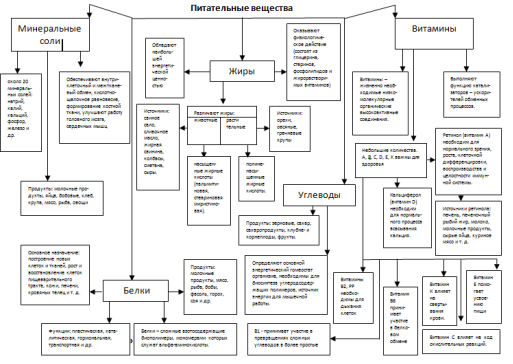 Схема «Генеалогическое дерево»При конспектировании лекций рекомендуется придерживаться следующих основных правил:Каждому предмету — свой конспект. Если вы носите с собой тетрадку «на все предметы», то можете хранить его как дорогую душе реликвию и не более того — практической пользы в такой универсальности нет.Старайтесь не отвлекаться. В конспекте должна быть выражена логика преподавателя, ход его мыслей, основные тезисы и выводы, а не набор умных слов и мудрёных терминов.Постарайтесь обязательно записывать тему лекции и план — это поможет быстрее сориентироваться в массиве информации.Не начинайте записывать материал с первых слов преподавателя, сначала выслушайте его мысль до конца и постарайтесь понять ее. Приступайте к записи в тот момент, когда преподаватель, заканчивая изложение одной мысли, начинает ее комментировать. В конспекте обязательно выделяются отдельные части. Необходимо разграничивать заголовки, подзаголовки, выводы, обособлять одну тему от другой. Выделение можно делать подчеркиванием, другим цветом (только не следует превращать текст в пестрые картинки). Рекомендуется делать отступы для обозначения абзацев и пунктов плана, пробельные строки для отделения одной мысли от другой, нумерацию. Если определения, формулы, правила, законы в тексте можно сделать более заметными, их заключают в рамку. Со временем у вас появится своя система выделений. Создавайте ваши записи с использованием принятых условных обозначений. Конспектируя, обязательно употребляйте разнообразные сигнальные знаки. Когда вы выработаете свой собственный знаковый набор, создавать конспект, а после и изучать его будет проще и быстрее. Не забывайте об аббревиатурах (сокращенных словах), знаках равенства и неравенства, больше и меньше. Большую пользу для создания правильного конспекта дают сокращения. Лучше всего разработать собственную систему сокращений и обозначать ими во всех записях одни и те же слова (и не что иное). Например, сокращение «г-ть» будет всегда и везде словом «говорить», а большая буква «Р» – словом «работа».  Бесспорно, организовать хороший конспект помогут иностранные слова. Наиболее применяемые среди них – английские. Например, сокращенное «ок» успешно обозначает слова «отлично», «замечательно», «хорошо».  Нужно избегать сложных и длинных рассуждений.  При конспектировании лучше пользоваться повествовательными предложениями, избегать самостоятельных вопросов. Вопросы уместны на полях конспекта.  Не старайтесь зафиксировать материал дословно, при этом часто теряется главная мысль, к тому же такую запись трудно вести. Отбрасывайте второстепенные слова, без которых главная мысль не теряется.  Если в лекции встречаются непонятные вам термины, оставьте место, после занятий уточните их значение у преподавателя. Рисуйте больше схем. Это даёт наглядность, обеспечивает структурирование материала, лучшее его запоминание. Изучив все подробности правильного конспектирования, вы научитесь не только легко и результативно трудиться на лекциях или курсах, но станете делать это с удовольствием. Это большое наслаждение – познать те истины, которые до этого казались недоступными.  Чтобы увеличить темп конспектирования можно использовать наиболее распространенный метод – элементарное сокращение слов (по принципу SMS-сообщения). Удалить из слов гласные буквы. Без тренировки не обойтись, зато через некоторое время вы с легкостью будете понимать, что клвтура – клавиатура и т. д.  Лучше всего сокращать, оставляя корень слова, а слова, состоящие из пяти-шести букв, вообще не трогать. Можно сокращать любые часто встречающееся названия — например, «Великая Отечественная Война» будет выглядеть как: «ВОВ». Использовать общепринятые сокращения – физ-ра, зам, орг. Можно даже завести словарик наиболее часто употребляемых сокращений на последнем листе вашего конспекта, чтобы после не раздумывать над смыслом значков.Задание 13	Составьте простой и сложный план  параграфа (статьи) учебника.Задание 14	Отдельные слова и целые предложения в конспекте могут быть написаны сокращенно или иметь условное обозначение. Заполните таблицу известных Вам сокращений и условных обозначений.Задание 15	Выработав собственные сокращения слов; в своей работе используйте два вида тезирования; составьте тезисы, конспекты по предложенной теме, учебной статьи.Задание 16Посмотрите свои конспекты по всем учебным дисциплинам. Найдите в них часто встречающиеся слова, которые еще не имеют сокращения или условного обозначения. Придумайте и запишите сокращения и условные обозначения этих слов. Дополните таблицу.Задание 17Обучающимся  предлагается прочитать и законспектировать данные тексты, при этом в конспектах не должно быть слов и предложений, а только либо рисунки, схемы, какие-то символы. Задание 18Вопросы для самопроверки:Что такое конспект? Для чего нужно уметь конспектировать? Какие типы конспектов бывают? Чем отличается конспект от тезисов? Каковы основные требования к составлению конспекта?Задание 19Внимательно изучите Закон РФ «Об охране окружающей среды», выполните следующие задания:А. Назовите три требования, исходя из Закона РФ «Об охране окружающей среды», предъявляемых субъектам, осуществляющим эксплуатацию различных зданий и строений.Б. Назовите экологические условия, опираясь на Закон РФ «Об охране окружающей среды», которые необходимо соблюдать при проектировании объектов промышленного и гражданского строительства (выберите ответ): а) соответствие принципу получения максимальной прибыли; б) предупреждение и устранение угроз окружающей среды; в) разработка способов утилизации и размещения отходов данного производства; г) использование малоотходных энергосберегающих технологий; д) применение способов рационального использования ресурсов.В. Приведите два требования, исходя из Закона РФ «Об охране окружающей среды», предъявляемых субъектам при производстве и эксплуатации автотранспорта.Г. Найдите среди приведенных условий те, которые с точки зрения экологии запрещают эксплуатацию промышленных объектов (выберите ответ): а) отходы производства не соответствуют нормативам, обеспечивающим сохранение качества окружающей среды; б) предприятие не оснащено техническими средствами для обезвреживания отходов производства; в) на предприятии используют малоотходные технологии; г) на предприятии отсутствуют средства контроля загрязнения окружающей среды; д) на предприятии перед его вводом в эксплуатацию не завершены предусмотренные проектом работы по восстановлению природной среды, рекультивации земель и благоустройству территории.Д. Составьте фразу из фрагментов, запишите её и буквенное решение (например, д, е и т.д.): а) …ситуациями природного и техногенного характера, на достоверную…; б) окружающую среду, на её защиту от негативного воздействия, вызванного…; в) …информацию о состоянии окружающей среды и на возмещение вреда окружающей среде…; г) …хозяйственной и иной деятельностью человека, чрезвычайными…; д) …каждый гражданин имеет право на благоприятнуюЕ. Составьте фразу из фрагментов, запишите её  буквенное решение (например, а, г и т.д.): а) …веществ, использование экологически безопасных видов топлива и…; б) …их оснащение высокоэффективными средствами…; в) …безопасное размещение отходов производства…; г) …при проектировании и строительстве тепловых электростанций предусматривается…; д) …очистки выбросов и сбросов, загрязняющих.Задание 20Выпишите заголовки и рубрики из данного учебного текста.Понятие «Здоровье человека», на первый взгляд, представляется простым и ясным. Здоровый человек вообще не задумывается над смыслом этого состояния. Не случайно Ф.Энгельс в своё время сделал очень простое определение здоровья: «Здоровье – это то, о чём мы вспоминаем, когда его нет». На самом деле – это одна из важнейших категорий человеческого бытия.По определение Всемирной организации здравоохранения (ВОЗ): «Здоровье – это полное физическое, психическое и социальное благополучие, а не только отсутствие болезни, т.е. это физическая, социальная, психологическая гармония человека, доброжелательные отношения с людьми, природой и самим собой». Есть и другие определения здоровья. Здоровье – это бесценное достояние не только каждого человека, но и всего общества. Здоровье - это первая и важнейшая потребность человека, определяющая способность его к труду и обеспечивающая гармоническое развитие личности.Общепринятые показатели здоровья:Смертность и её причины, хотя эти данные не полностью отражают картину здоровья.Продолжительность жизни при рождении. Известны данные о том, что место рождения часто определяет возраст смерти. Детям наименее развитых стран Африки предстоит прожить 40 лет, а продолжительность жизни в развитых странах мира превысила 70 лет (выше всего в Японии – 78 лет).Важный показатель – детская смертность. Это более чувствительный показатель социальных условий и состояния здоровья, чем средняя продолжительность жизни. В развитых странах мира смертность детей колеблется от 10 до 25 случаев на 1000 живорождённых детей.Можно выделить три группы факторов, наиболее значимых, определяющих:Качество жизни людейНаследственностьОбраз жизни и поведение человека (людей)Вы можете говорить о себе, что ведете здоровый образ жизни. Но вот здоровы ли вы? Давайте определим. Вы однозначно здоровы, если:Ваш иммунитет и организм в целом устойчив к действию повреждающих факторов: инфекций, травм и другогоВаши рост и вес находятся в соответствии со среднестатистическими показателямиУ вас отсутствуют заболевания, особенно хронические, а также дефекты развитияОрганы и системы организма функционируют в пределах возрастной нормыУ вашего организма еще есть резерв для жизни и деятельностиИ, наконец, и это немаловажно, у вас нормальный уровень ценностно-мотивационных и морально-волевых установокПрочитайте первый и последний абзац данного текста, а затем весь текст.Ответьте на следующие вопросы:1. Что вам известно по данной теме?2. Какие основания идеи вынесены в заголовок?3. Что вы узнали из данного текста?Задание 21При изучении некоторых учебных материалов, или во время лекций вам придется делать конспекты.  Конспект всегда должен быть кратким, но в тоже время полно отражать основное содержание.Просмотрите данный здесь пример конспекта. Проанализируйте способы его написания и оформления. На этой основе составьте самостоятельно правила написания конспекта. Пояснения к конспекту:Заголовок подчеркнут двойной линией. В тексте используются прописные буквы, нумерация римскими цифрами.В тексте используются арабские цифры, фиксирующие внимание отметки (н-р, точки); подчеркивание одной чертой.Для примечания используются звездочки.Классификация природных ресурсов.I. ВИД ПРИРОДНЫХ РЕСУРСОВ- природные явления (н-р, солнечная энергия, ветер, приливы и отливы океанов)                    -  животный мир-  растительный мир-  природные вещества (н-р, вода, воздух, почва)                              -  полезные ископаемые (н-р, нефть, золото, руда)II. ИСЧЕРПАЕМОСТЬ1. Неисчерпаемые ресурсы – это такие, недостаток в которых не ощущается сейчас и не предвидится в обозримом будущем, н-р, солнечная радиация, осадки, энергия ветра, энергия движущейся воды. Неисчерпаемые ресурсы делятся на 3 группы:      а) космические – солнечная радиация,  дающая свет и разнообразную энергию, космические радиоволны, морские приливы и отливы, происхождение, которых связано с притяжением луны и солнца;            б) климатические - атмосферный воздух, энергия ветра;в) водные – неисчерпаемые в глобальном масштабе, но они могут оказаться дефицитными в определенное время и в конкретном месте.  2. Исчерпаемые ресурсы – это те, которые при хозяйственной эксплуатации могли быть полностью исчерпаны.III. ВОЗОБНОВИМОСТЬ1. Невозобновимые природные ресурсы - относятся  полезные ископаемые, использование которых ведет к их истощению. Это ресурсы, совершенно не восстанавливаются или восстанавливаются во много раз медленнее, чем используются человеком.2. Возобновимые – это ресурсы, способные к самовосстановлению за сроки, соизмеримые с темпом хозяйственной деятельности человека (н-р, животные, растения.).3. Относительно возобновимые – относят почву, лесные ресурсы, которые обладают способностью к  самовосстановлению, но процесс этот происходит в течение нескольких десятилетий и даже столетий (н-р, чернозем).* Почвы считаются относительно возобновимыми природными ресурсами, потому что для восстановления разрушенного слоя почвы 2.5 см требуется 300-1000 лет, а 18 см природе потребуется – 2-7 тыс. лет  IV. ЗАМЕНИМОСТЬ1. Заменимые ( н-р, одни ПР могут быть заменены другими: уголь, нефть, газ  –  солнечной энергией, железо – цветными металлами, дерево – пластмассой. Н-р, топливо – минеральные энергетические ресурсы можно заменить ветровой, солнечной энергией).2. Незаменимые – это те, которые невозможно заменить другими ни сейчас, ни в ближайшем будущем (н-р, атмосфера, вода, живая природа, условия  существования людей).         ** Кислород воздуха для дыхания или иную пресную воду для питья заменить нечем. Задание 22Прочитайте данный текст и законспектируйте его. В ваших конспектах не должно быть слов и предложений, а только либо рисунки, схемы, какие-то символы. При этом постарайтесь совсем избегать слов.Учебный текст.Основными элементами рационального питания являются сбалансированность и правильный режим. Сбалансированным считается рацион, в котором обеспечивается оптимальное соотношение основных пищевых и биологически активных веществ: белков, жиров, углеводов, витаминов и минеральных элементов. Рациональное питание предусматривает также правильное распределение приемов пищи в течение дня. Несоблюдение режима питания приводит к расстройствам не только в пищеварительном системе, но и общем состоянии организма. Таким образом, правила рационального питания следующие:не переедать; разнообразить пищевой рацион, употребляя в любое время года зелень, овощи, фрукты; ограничить употребление животных жиров, в том числе сливочного масла, соли, сахара, кондитерских изделий; меньше употреблять жареных продуктов;не есть горячей и острой пищи; тщательно пережевывать пищу;не есть поздно вечером; питаться не реже 4—5 раз в день малыми порциями; стараться принимать пищу в одно и то же время.При помощи специальных диет можно улучшить обменные процессы, облегчить заболевания желудочно-кишечного тракта, печени и почек, снизить массу тела, уменьшить риск заболеваний сердечно-сосудистой системы и т. д. Еще Гиппократ писал: «Пищевые вещества должны быть лечебными средствами, а наши лечебные средства должны быть пищевыми веществами».Специалисты советуют взять на вооружение четыре принципа рационального питания.Регулярность. Завтрак, обед, полдник, ужин. В одно и то же время. Каждый день. И дома и на учебе. При частом изменении режима питания сначала нарушаются секреторная и моторная функции желудка, а затем наступают глубокие морфологические изменения в слизистой желудка и двенадцатиперстной кишки. Исследования показали: у студентов с «вольным графиком» приема пищи более высокий уровень утомляемости и нервозности.Разнообразие. Нужно попытаться «распробовать» вкус разных блюд. Широта вкусовых пристрастий – лучшая защита от многих сбоев в работе организма. Одно и то же блюдо следует употреблять не чаще двух раз в неделю.Адекватность. Опасно как переедание, так и недоедание. Пища должна восполнять энергозатраты организма. То есть рацион и режим питания человека, занимающегося спортом должны отличаться от рациона и режима лежебоки. Питание во время болезни – от питания в обычное время. Летний стол от зимнего.Безопасность. Главное – научиться соблюдать правила личной гигиены, различать свежие и несвежие продукты и осторожно обращаться с незнакомыми лакомствами, которые могут оказаться аллергенами.Культура питания является неотъемлемой частью здорового образа жизни. Можно с уверенностью сказать, что в недалеком будущем о культуре человека будут судить не только по тому, как он пользуется столовыми приборами, но и по тому, что и сколько он ест.ЛИТЕРАТУРААрустамов Э.А., Левакова И.В., Баркалова Н.В. Экологические основы природопользования. - М.: Дашков и К°, 2007. - 316 с.Глазунов А.Т., Таранова Г.В. Формирование общеучебных умений и навыков: методическое пособие для преподавателей. - М.: Издательство «Материк-Альфа», 2011. – 272 с.Закон РФ «О защите прав потребителей» № 2300-1 от 07.02.1992.Закон РФ «Об охране окружающей среды» № 7-ФЗ от 10.01.2002. Кавтарадзе Д.Н. Обучение и игра: введение в интерактивные методы обучения. - М.: Просвещение, 2009. - 176 с.Козлова Т.А., Мягкова А.Н., Сонин Н.И. Экология России. - М, 1996. -
 208 с.Миркин Б.М., Наумова Л.Г. Популярный экологический словарь. - М., 1999.Реймерс Н.Ф. Охрана природы  окружающей среды. Словарь-справочник. - М., 1992.Скаженик Е.Н. Деловое общение. Учебное пособие. – Таганрог: Изд-во ТРТУ, 2006. - 96 с. Г.А. Ягодин, М.В. Аргунова, Т.А. Плюснина, Д.В. Моргун. Экология Москвы и устойчивое развитие. - М.: Школьная книга, 2008. - 96 с.	Ягодин Г.А., Чернова Н.М., Аргунова М.В., Плюснина Т.А, Моргун Д.В. Экологическое образование в условиях модернизации российского образования. / Под ред. Г. А. Ягодина. – М.: МИОО, 2009. – 252 с.Интернет-ресурсы:1.	Департамент природопользования и охраны окружающей среды города Москвы  http://www.moseco.ru/ 2.	Российская экологическая академия (РЭА)  http://cnit.pgu.serpukhov.su/WIN/ros_eco.htm3.	Глобальный Просветительский Проект "ЭкоМир"  http://www.ecoworld.ru/ 4.	Неправительственный экологический фонд им. В.И. Вернадского  http://www.vernadsky.ru/5.	Федерация экологического образования  http://www.feo.spb.ru/ 6.	Российская государственная библиотека (РГБ)  http://www.rsl.ru/7.	Государственная публичная научно-техническая библиотека России (ГПНТБ России)  http://www.gpntb.ru/ 8.	Всероссийский библиотечный научно-методический центр экологической культуры на базе Российской государственной юношеской библиотеки (ВЦЭК)  http://www.ecoculture.ru/ 9.	Библиотека по естественным наукам Российской Академии Наук (БЕН РАН)  http://www.benran.ru/10.	 Экологическая электронная библиотека http://ecology.aonb.ru/11.	 Всемирный Саммит в Йоханнесбурге http://summit.priroda.ru12.	 Экологические проекты в России "ЭКОПРО" http://www.ecoprojects.ru/13. Официальный сайт: Министерства финансов Р.Ф.  http://www.minfin.ru/ru/Официальный сайт: Министерства экономического развития и торговли.  http://www.economy.gov.ru/minec/mainСайт Эл. Словарь: Wikipedia.  http://ru.wikipedia.org/wiki/Офицальный сайт: газета Экономика и жизнь. http://www. Eg-online.ru/ЗНАЧКИКЛЮЧЕВЫЕ СЛОВАV+-?№№ п/пПлан главы, разделаСодержание        записейДополнительные           источники, замечанияВиды загрязненийПоследствия для здоровья людейБактерии и вирусыХлорированные фенолыАзот и хлорсодержащие соединенияНитритыБор, бромАлюминийТяжелые металлы (свинец, ртуть, олово, мышьяк медь, цинк)Ядовитые синтетические органические соединения (ДДТ, бензол, ПХБ – полихлорированные бифенилы и др.)1. Природу следует покорять.2. С природной надо сотрудничать.3. Человек - властелин природы. 4. Человек - часть природы. 5. Необходимо совместное развитие человечества с биосферой. 6. Максимально использовать энергию и ресурсы.7. Наращивать население планеты. 8. Контроль демографических процессов. 9. Отказ от потребительского подхода.Способы передачи информации:Письменность.Книгопечатание.Радио. Телевидение.Видео.Компьютерные сети.Интернет.СловаУсловные обозначения, сокращенияатомная электростанцияАЭСэкосистемаЭСдецибелыдБтеплоэлектростанцияТЭСтемператураtвеществов - вохарактеристикахар - каклассификацияклас-ямассаmсвойствосв-воколичествокол-вомиллиардмлрдСловаУсловные обозначения